Analiza ilościowa i jakościowa egzaminu maturalnego z języka polskiegow …klasa …rok szkolny 2018/20191. Zdawalność części pisemnejDo matury przystąpiło … uczniów.Zdawalność z języka polskiego klasy …  wyniosła 99%, przy średniej krajowej 97% i średniej mazowieckiej 95%. Zdawalność całościowa ze wszystkich przedmiotów wyniosła w powiecie płockim 59%.	Zatem we wszystkich zestawieniach wynik klasy …  jest wyższy.2. Poziom (średni wynik procentowy) części pisemnej na poziomie podstawowymŚredni wynik procentowy klasy …  wyniósł 51% (mediana 41,4%, odchylenie standardowe 18,9).Średni wynik procentowy w kraju wyniósł 45% (mediana 46%, odchylenie standardowe 15%).W województwie … średnia wyniosła 46% (mediana 46 %, odchylenie standardowe 15%).W powiecie płockim średnia wyniosła 40%.Zatem we wszystkich zestawieniach wynik klasy … jest zdecydowanie wyższy (w porównaniu z powiatem wynosi o 11 punktów procentowych więcej).3. Poziom (średni wynik procentowy) części pisemnej na poziomie rozszerzonymŚredni wynik procentowy klasy … na poziomie rozszerzonym wyniósł 57% (mediana 55%, odchylenie standardowe 17%).Średni wynik procentowy w kraju wyniósł 44% (mediana 45%, odchylenie standardowe 23%).W województwie … średnia wyniosła 51% (mediana 53%, odchylenie standardowe 21%).W powiecie płockim średnia wyniosła 40%.Zatem we wszystkich zestawieniach wynik klasy … jest zdecydowanie wyższy (w porównaniu z powiatem wynosi o 17 punktów procentowych więcej).4. Zdawalność – język polski matura ustna	Wszyscy uczniowie klasy … zdali egzamin ustny.5. Poziom (średni wynik procentowy) części ustnejŚredni wynik procentowy klasy … wyniósł 60,3% i był minimalnie lepszy od średniej krajowej.6. Analiza wyników matury pisemnej na poziomie podstawowym - część testowa	Na wykresie poniżej przedstawione są wyniki procentowe wykonania zadań w części testowej. 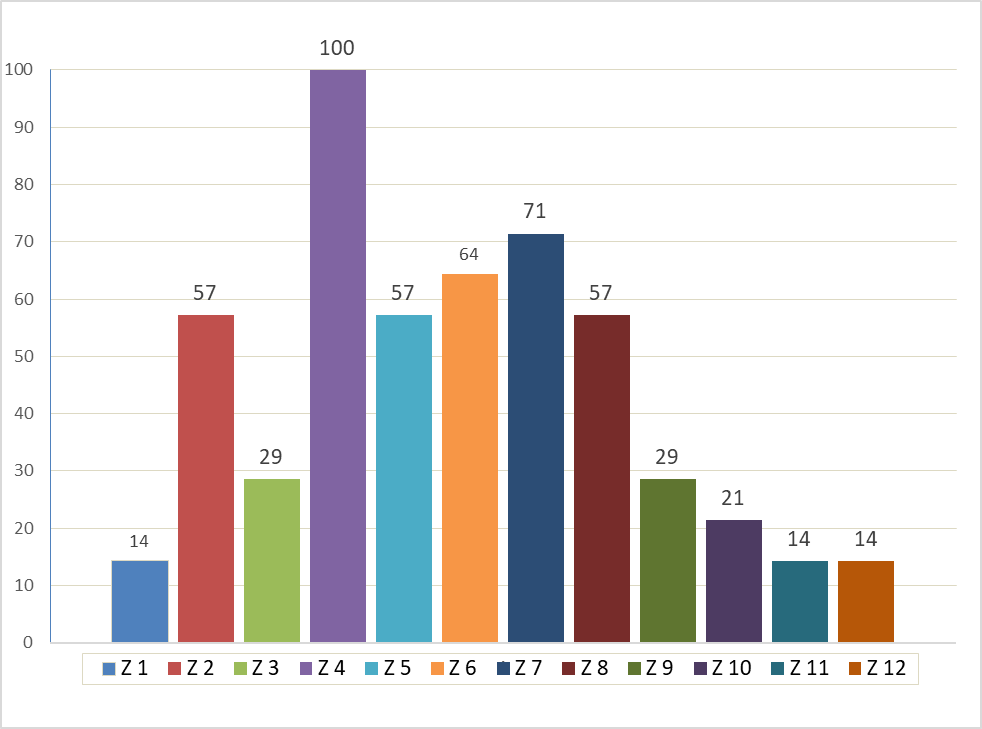 	Najlepiej uczniowie poradzili sobie z zadaniem sprawdzającym umiejętność wynikającą z wymagań ogólnych określonych w następujących obszarach: - I. Odbiór wypowiedzi i wykorzystanie zawartych w nich informacji – wymaganie szczegółowe: analiza i definicja znaczeń słów;- III. Tworzenie wypowiedzi – wymaganie szczegółowe: uzasadnianie swojego zdania.	W przedstawionym powyżej zakresie wymagań uczniowie uzyskali w zadaniu 4. - 100%.	Natomiast największe problemy dotyczyły  również wymagania ogólnego opisanego w punkcie I:  Odbiór wypowiedzi i wykorzystanie zawartych w nich informacji, ale tym razem chodzi o umiejętności: - odczytywania sensu całego tekstu oraz wydzielonych przez siebie fragmentów (zad. 1. - 14%),- rozpoznawanie zastosowanych środków językowych (zad. 11. - 14%).4. Wnioski z analizy części testowejUczniowie wykazali się umiejętnościami analizy i definicji słów, potrafili uzasadnić swoje zdanie. Natomiast mieli wyraźne problemy z odczytywaniem sensu całego tekstu oraz jego fragmentów. 5. Analiza wyników dotyczących pracy pisemnej na poziomie podstawowymNa wykresie poniżej przedstawione są wyniki procentowe wykonania zadań przez uczniów klasy … w części pisemnej (redagowanie rozprawki lub interpretacja tekstu poetyckiego).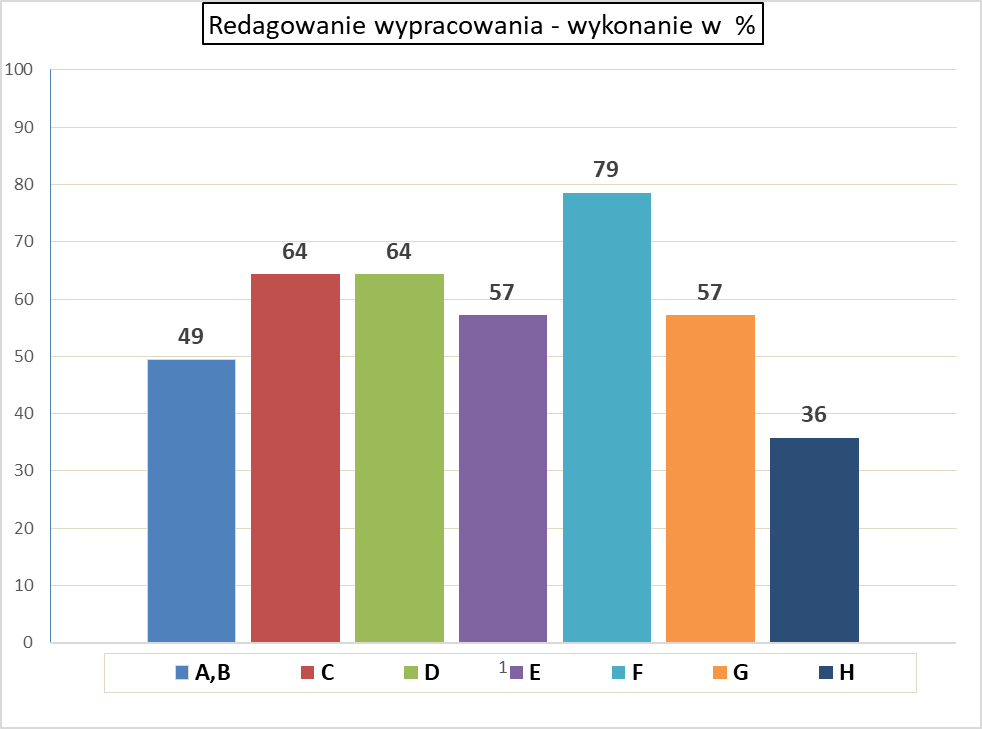 	Oznaczenia na osi poziomej dotyczą:AB – punkty za zawartość merytoryczną (sformułowanie stanowiska w przypadku rozprawki oraz argumentacja; koncepcja interpretacyjna oraz jej uzasadnienie w przypadku interpretacji utworu poetyckiego)C – poprawność rzeczowaD – zamysł kompozycyjnyE – spójność lokalnaF – styl tekstuG – poprawność językowaH – poprawność zapisuŚredni wynik procentowy w zakresie redagowania pracy pisemnej wyniósł 58%.Uczniowie nie mieli problemów ze stylem (79% - najlepszy wynik). Satysfakcjonująco wypadły również: poprawność rzeczowa i zamysł kompozycyjny (w obu przypadkach po 64%).Najsłabiej uczniowie radzili sobie z poprawnością ortograficzną (zaledwie 36%).Spójność lokalna oraz poprawność językowa zostały ocenione na poziomie 57%.49% to wynik dotyczący zawartości merytorycznej.6. Wnioski z analizy części związanej z redagowaniem pracy pisemnejUczniowie poradzili sobie znacznie lepiej z redagowaniem pracy pisemnej (58%) niże w testem (44%). Taki układ jest korzystniejszy, gdyż przekłada się na lepszy wynik całościowy osiągnięty przez klasę.Słaby rezultat w zakresie umiejętności poprawnego zapisu wynika z pewnością z faktu, że w szkole średniej nie ma zbyt wiele czasu na przypominanie i utrwalanie zasad pisowni, które powinny być dobrze przyswojone po gimnazjum. Uczniowie przychodzą do technikum z pewnego rodzaju nawykami, które trudno wyeliminować. 7. Analiza wyników matury pisemnej – poziom rozszerzonyWynik klasy … wyniósł 57% i był o 6% lepszy niż w powiecie i województwie oraz o 13% lepszy niż w kraju.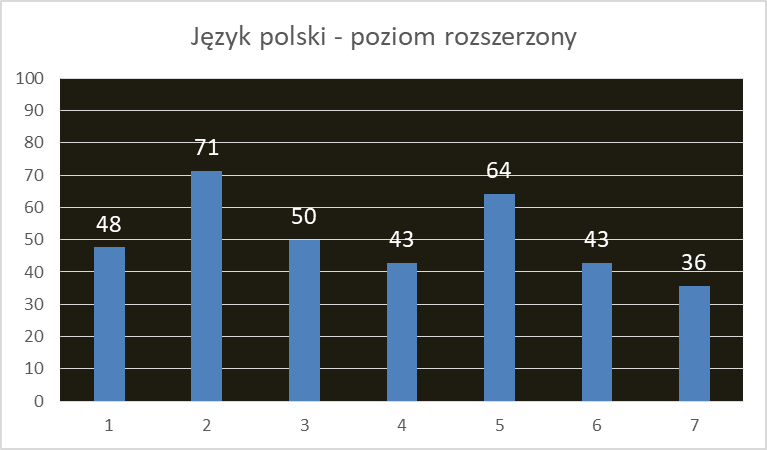         1 – Treść, 2 – Poprawność rzeczowa, 3 – Zamysł kompozycyjny, 4 – Spójność lokalna, 5 – Styl, 6 – Poprawność językowa, 7 – Zapis.	Zawartość merytoryczna wypadła na poziomie 48%, jednak największy problem uczniowie mieli z zapisem – ten parametr wypadł najsłabiej również na poziomie podstawowym (36%).7. Wnioski całościoweWiele czynników wpływających na osiągnięcia uczniów ma charakter środowiskowy i lokalny, więc zasadne jest wykorzystanie wniosków z analizy ilościowej i jakościowej do pracy z obecnymi i następnymi klasami. Znaczący wpływ na dobre wyniki ma fakt, iż klasa była niewielka, co pozwoliło zindywidualizować styl pracy.Wynik matury potwierdził, że dominująca na lekcji praca w zakresie redagowania pracy pisemnej przynosi efekty. Dostępne dane nie pozwalają jednak na stwierdzenie, czy uczniowie wybierali częściej rozprawkę, czy też interpretację wiersza. W każdym razie na lekcjach ćwiczono obie formy.8. RekomendacjeNależy kontynuować styl pracy przynoszący efekty w zakresie umiejętności interpretacji tekstu literackiego oraz rozprawki. Istotne jest uczenie argumentacji, formułowania koncepcji interpretacyjnej, przy jednoczesnym poszukiwaniu sposobów doskonalenia kompetencji w zakresie poprawności językowej, ortograficznej i interpunkcyjnej.          Opracował:    ……………………………..Podpis nauczyciela: ………………………....…PowiatWoj. …Kraj100%59% (ogółem w t)95%97%… PowiatWoj. …Kraj51%40%46%45%…PowiatWoj. …Kraj57%51%51%44%…PowiatWoj. …Kraj100%Brak danychBrak danych98,6%…PowiatWoj. …Kraj60,3%Brak danychBrak danych60%